Р Е З Ю М Е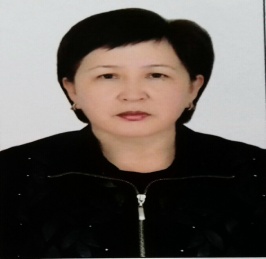 Дуванаева Карачач Токтомаматовна            Байланыш дареги:Үй дареги:  Достук к.р., 43-көч., 11-үй.  Ош, Кыргызстан                                                                                      Мобилдик телефону:  +(996) 773 83-57-11                                                           Email: kduvanaeva@oshsu.kgӨзү жөнүндө маалымат:Туулган жылы:18-сентябрь, 1966-ж                                                       Туулган жери: Ош областы Ноокат району  Кыргыз-Ата   айылыҮй-бүлөлүк абалы: үй-бүлөлүү    Улуту: кыргыз                                                                                                                    Жарандыгы:Кыргызстан                                           Билими: 1985-1991жж.. OшМУ. Чет тилдер факультети.   Англис тили мугалими                                                                     Жалпы пед. стажы: 39 жыл ОшМУдагы эмгек стажы: 21 жылИш тажрыйбасы: 1991-1992жж.   Ноокат р-н. Калдай орто мектеби, англис тили мугалими;1992-1999жж.  Ноокат району, Крупская атындагы орто мектеп, англис тили мугалими;1999-2002жж.     Ош шаары. “Билим” коому, лектор;2002ж-азыркыга чейин: ОшМУ.Дүйнөлүк тилдер жана маданият      факультети. 2018-жылдын Октябрь айынан баштап ОшМУнун ДТМФнын        Англис тилинин практикалык  курсу кафедрасынын доценти, кафедра башчысы.                                            Кесиптик иш тажрыйбасы:«Университеттин  окутуучулары  үчүн  изилдөө жана академиялык  жазуу боюнча семинар» Малайя университети Октябрь 2018ж Ош “Мугалимдерге жардам берүүчү мугалимдер”Сентябрь 2018ж TNT жана кабыл алуучу мекеменин өкүлү.“Студенттердин  Борборлоштурулган окутуусу” EDU Press Апрель 2019ж. “Тилдерди үйрөтүүгө жана үйрөнүүдө 21-кылымдын маселелери/ ОШМУ 18-май 2019ж.” “Квалификацияны жогорулатуу курстары” 36 саат,  Январ айы, 2019-жыл“Өзүн өзү баалоону уюштуруу жана отчетту даярдоо” 16 саат аккредитационное агентство “Эл баасы” 18-19 январь 2019“IELTS үчүн окуу жана жазуу стратегияларын иштеп чыгуу”Кесиптик өркүндөтүү 2020-жыл Январь айыImperial English UK 72 саат 2023-ж.      Сыйлыктары:   Чет тилдер факультетинин ардак грамотасы. 2009ж.                                                                 ОшМУнун ардак грамотасы. 2015ж Илим күнүнө карата мыкты илимий эмгеги үчүн ОшМУнун грамотасы 2016-жылы Ош облустук мамлекеттик администрациясынын  ардак грамотасы 2019-ж.                                                                                                                                                                                                                                                                   Билген тилдери: кыргыз, орус, англис  тилдери.                                                                                                Өзгөчө сапаттары:  жоопкерчиликтүү, пунктуалдуу.                              Компьютердик билими:  Word, MS Excel, Internet explorer            Хоббиси:тарыхый чыгармаларды окуу, саякаттоо.Дуванаева Карачач Токтомаматовна            Контактные данные:Домашний адрес:  м/р Анар  15 «б», 30кв.  Ош,Кыргызстан                                                                                      Мобилный  телефон:  +(996) 773 83-57-11                                                           Email: rayanadatka90@mail.ruПерсональные данные:Дата рождения:   18-сентябрь, 1966г                                                      Место рождения :       Ошская область, Ноокатский район,село  Кыргыз-Ата.Семейное положение:     замужем, имеет 5х детей  Национальность:              кыргыз                                                                                                                    Гражданство:    гражданка КР                                                           Образование:                        1985-1991гг.. OшГУ. Факультет иностранных языков.Учитель английского языка.Общий стаж работы:          36 летСтаж работы в ОшГУ:     18 летТрудовая  деятельность: 1991-1992гг.       Ноокатский район. ср.школа им.Калдай,учитель английского языка;1992-1999гг.       Ноокатский район,ср.шк.им. Крупская ,учитель английского языка;1999-2002гг.       г.Ош . общество “Билим” ,лектор;с 2002г-2018 по настоящее время: ОшГУ. Факультет мировых языков и культуры. Старший преподаватель кафедры практического курса английского курса. с 2019г-по настоящее время: ОшГУ,факультет мировых языков и культуры. Заведующей кафедры и доцент преподаватель практического курса английского языка.                                                                                                                           Профессиональная деятельность:  «Семинар по исследованиями и академическому письму для преподавателей вузов», Малайский университет октябрь 2018г. Ош.«Учителя помогают учителям», сентябрь 2018г TNT представитель принимающей организации.«Обучение, ориентированное на студентов» EDU press / апрель 2019г«Проблемы 21 века в преподавании и изучении языков» ОШГУ, 18-май 2019г.«Курсы повышения квалификации» 36 часов, январь 2019г. ОШГУНаграды:   Почетная грамота иностранных языков. 2009г Почетная грамота ОшГУ. 2015г.Грамота ОшГУ за лучшую научную работуДиплом Ошской облгосадминистрации 2019г.Знание языков:       кыргызский язык, русский язык, английский язык .                                                                                  Личные качества:  ответственность, пунктуальность.    Владение компьютером:  Word, MS Excel, Internet explorerХобби:              чтение исторических книг,путешествовать Duvanaeva Karachach  Toktomamatovna            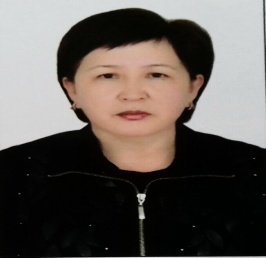 Address:              Anar 15 «б» -30, Osh Kyrgyzstan                                                                         Telephone:         +996(0773) 83-57-11 (cell)                                                                                                        E: mail:                 duvanaev 60 @mail.ru                                                                                                                                             Personal Information:Date of Birth:      18.09 .1966   Place of Birth:       Kyrgyz-Ata, Nookat                                                                                Marital status:    married, mother of five children. Nationality:        куrgyzCitizenship:           Kyrgyzstan                                                                                                                                               Education:                    1985-1991.       OshSU. The faculty of world languages and culture. Teacher of English.Total work experience:         36 years. Experience at OshSU:         18 yearWork experiences: 1991-1992.          Teacher of English, school Kalday in Nookat region.1992-1999           Teacher of English, school Krupskaya in Nookat region.1999-2002y         lector, society Knowledge.2002- to present :     Osh State University. The faculty of world languages and culture.   Senior instructor of the chair of practical course of English. From 2019 to the present: Osh State University, Faculty of World Languages and Culture. Head of the Department and Associate Professor, teacher of the Practical course of English.Professional Experience:“Workshop on research and academic writing for University teachers” University of Malaya October,2018.Osh “Teachers helping teachers”. September 2018. TNT and Host Institution Representative“Students Centred Learning” EDU Press April 2019.21st Century Issues in Language Teaching and Learning / Osh state University, May 18, 2019.                       Professional Development Courses” 36 hours,   January 2019 Osh SU ж“Organization of self-assessment and preparation of report” 16 hours Accreditation agency  El baasy / January 18-19. 2019y.Awards:Diploma of the Faculty of Foreign languages, OshSU. 2009y. Honorary Diploma of Osh SU. 2015y.Diploma of Osh State University for the best scientific work.Diploma of the Regional state Administration 2019Language skills:             Kyrgyz,Russian,English Personal skills:         responsible, punctual.Сomputer skills:            Word, MSExcel, Internet explorerHobby:                          reading historical books, travelling.   